Další vylepšení Labské stezky s podporou krajeLabská stezka pro cyklisty je zase o něco pohodlnější. V letošním roce se 1,5 kilometru nového asfaltového povrchu povedlo položit na dva úseky v obcích Klášterská Lhota a Kunčice nad Labem. Realizaci podpořil částkou přesahující 1,5 milionu korun Královéhradecký kraj z dotačního programu Rozvoj a budování dálkových a na ně navazujících cyklotras. Spoluúčast obcí byla pouhých 10 procent a ušetřené peníze jim umožní pokračovat v práci na zlepšování místních komunikací i v následujících letech. 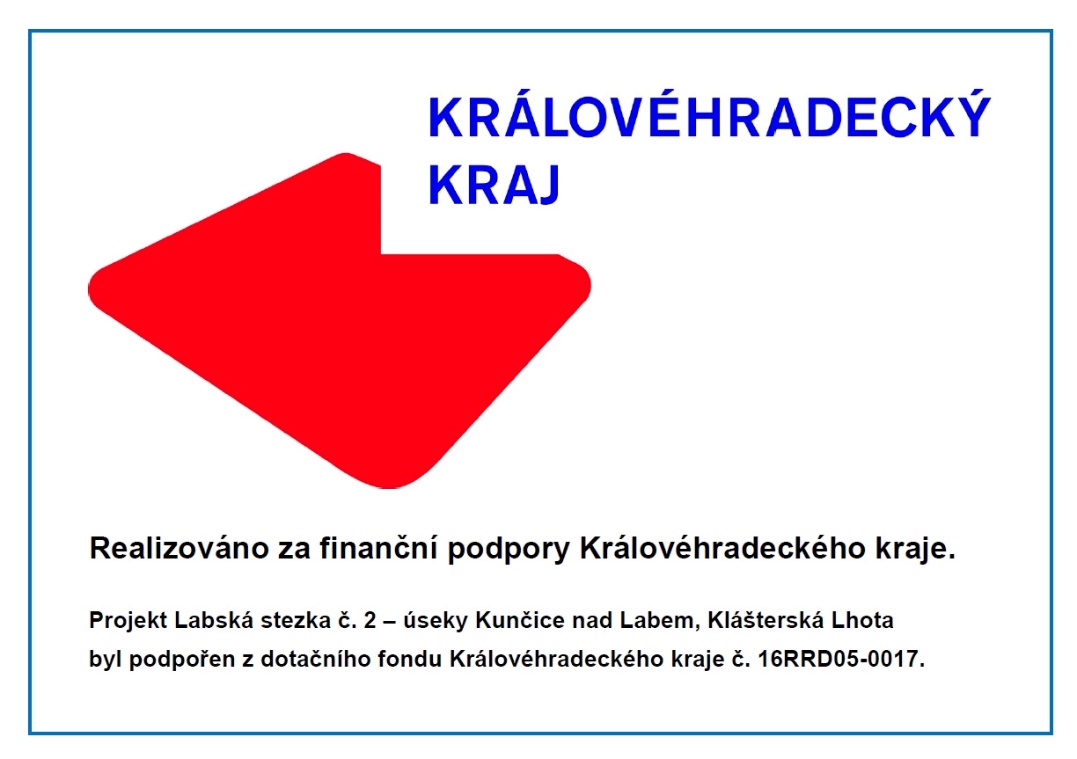 